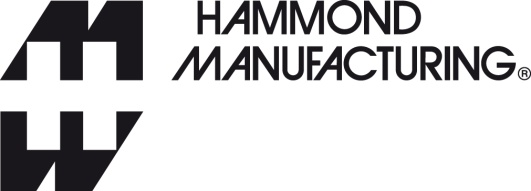 Communiqué de pressePour télécharger une image de qualité 300dpi pour impression, rendez-vous sur parkfield.co.uk/hammond-french/electronica18-print.jpgPour télécharger un fichier Word de ce texte, aller sur parkfield.co.uk/hammond-french/electronica18.docxPour voir tous les communiqués de presse Hammond, visitez le site parkfield.co.uk/hammond-french/ 
Hammond axe sur les boîtiers industriels à Electronica 2018Diffusion le 29 août 2018
Rendez-vous à Electronica Munich du 13 au 16 novembre, stand 516, hall A2, où Hammond Manufacturing, l'un des grands fabricants mondiaux de petits boîtiers en plastique, moulés sous pression et en métal, destinés aux industries électroniques, électriques et connexes, présentera ses tout derniers produits. Cette année, son stand sera axé sur les boîtiers adaptés aux applications industrielles. Les critères IdO et Industrie 4.0 font que les systèmes électroniques sont désormais plus largement distribués dans « l'usine intelligente » pour optimiser l’interopérabilité, la transparence des informations et la prise de décision décentralisée.
La protection physique des systèmes électroniques dans l’environnement industriel exige souvent une protection CEM et contre les poussières et l'eau. Hammond fabrique plusieurs modèles de boîtiers industriels spécialisés, notamment la gamme ABS et polycarbonate 1554 et 1555 IP66 et les boîtiers moulés sous pression 1550 et 1590 offrant une excellente protection CEM et un indice d’étanchéité jusqu'à IP67. Toutes les gammes de série sont proposées dans de nombreuses dimensions répondant à une multitude d’applications.Parallèlement aux toute dernières technologies industrielles et de fabrication, le matériel portable de saisie des données est de plus en plus utilisé. La gamme Hammond 1553 ergonomique et souple est disponible en versions standard et IP scellée pour une utilisation dans des environnements commerciaux et industriels.Pour les applications plus classiques en crémaillère, les tout derniers boîtiers de la famille RM de 19 pouces crémaillère et bureau seront présentés, ainsi que de nombreux produits issus de la gamme étendue du fabricant comptant plus de 5000 modèles de série.*** Fin : corps de texte 253 mots ***Notes rédactionPour tout renseignement complémentaire :Justin ElkinsHammond Electronics Limited1 Onslow CloseKingsland Business ParkBasingstokeRG24 8QLTel: + 44 1256 812812Fax: + 44 1256 332249sales@hammondmfg.euwww.hammondmfg.comContact agence :Nigel MayParkfield Communications LimitedParkfield HouseDamerhamHantsSP6 3HQTel: + 44 1725 518321Fax: + 44 1725 518378nigel.may@parkfield.co.ukwww.parkfield.co.uk